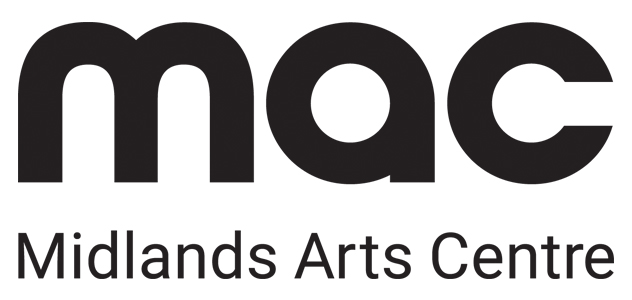 MAC Artist Pass Scheme 2023-2024Please read carefully before applyingThe Artist Pass is designed for creative practitioners to develop their practice. In order to be considered the applicant must;have completed a MAC Learning & Participation Course (to advanced level if applicable) in the appropriate discipline and/or been involved in a MAC project and/or have a relationship with MAC through a programme area and can provide a staff member as a referee (this will be a currently employed MAC tutor, technician or Producer). The applicant must demonstrate a relevant level of experience and be confident to work in MAC studios without direct supervision, tuition or guidance. The Individual Artist Pass application is for individual pass users only and is not transferable. Your Contact DetailsPlease indicate which space you are applying to use:  Ceramics Studios 1-3   Music Studios (Music Studios 1 & 2 – this does not include the Recording Studio)  Performing Arts Studios (English, Randle and Performance Studios)The Artist Pass can be purchased for 1 month duration and needs to be renewed each month.For details of current Artist Pass Fees and Induction please see our website. Please note, a one off studio induction fee will be compulsory; this is subject to renewal if you do not use the Studios for a 12 month period.Ceramics and Sculpture pass holders are required to pay a ‘pay as you go’ rate per visit. This is to cover additional costs such as specialist equipment, glazing, firing and technical support. Please refer to our website for current pay as you go ratesPlease give the following details where applicable: your artistic experience and your ability to work unattended in the workshops, the MAC course you attendedthe MAC project you were involved in your relationship with MAC Please outline your artistic practice and approach, and what you plan to work on whilst using your MAC Artist pass. Detail any materials, chemicals and equipment you are likely to use. Please note any significant changes would need to be agreed at a later date if additional equipment may be employed Your referee (please ensure you obtain their permission before nominating them):Please note if your application does not demonstrate enough experience and knowledge to work individually then we will signpost you to a relevant course where your Artist Tutor, upon completion, would evaluate your working practice and consider whether you can be recommended to re-apply for an Artist Pass. Signed:		……………………………………………Date:		……………………………………………Please email your application to learning@macbirmingham.co.uk or post to Learning & Participation, MAC Birmingham, Cannon Hill Park, Birmingham, B12 9QHName:Address:Home Tel:Mobile:Email address:Name:Job Title:Telephone number:Email address:How do you know this person: 